IBI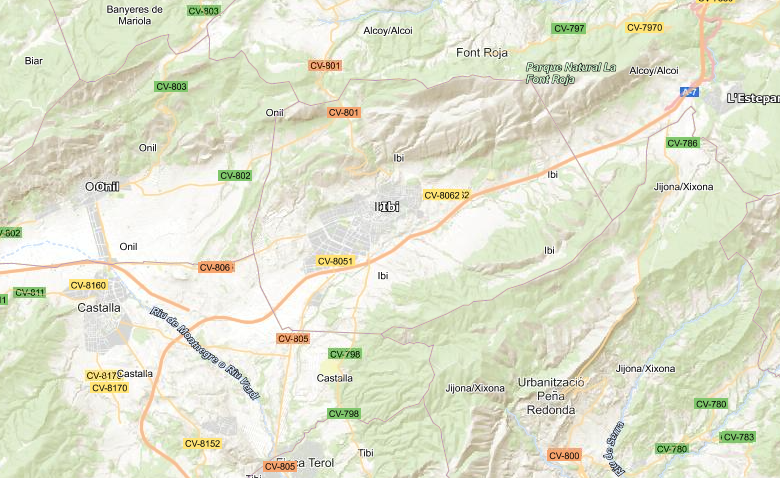 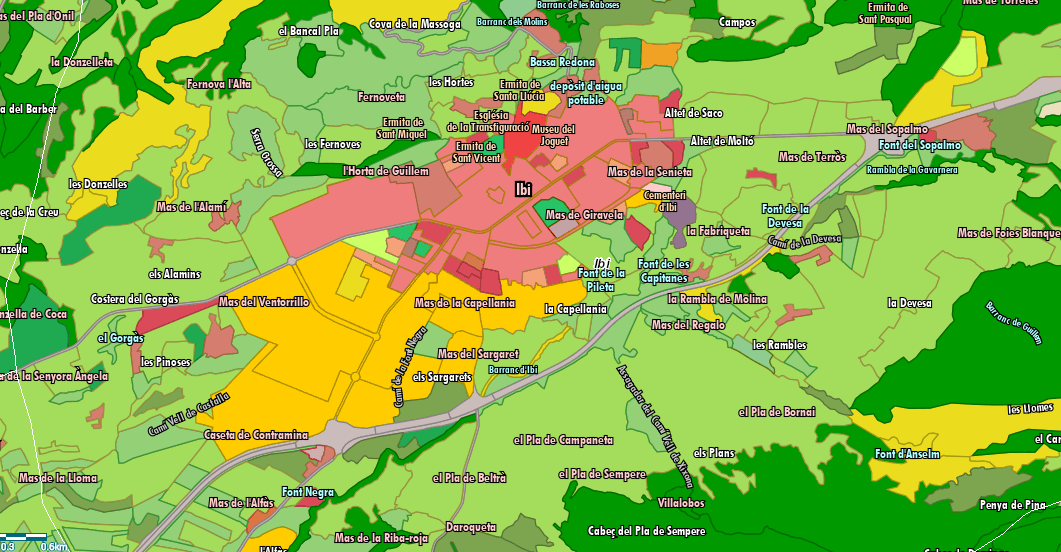 Amarillo: IndustriaRosa: Zona urbanaVerde claro: AgriculturaVerde Oscuro: BosqueEl término municipal de Ibi limita al norte con Alcoy, al sur con Jijona, al este con Alcoy y Jijona y al oeste con Onil y Castalla.Ibi cuenta con una superficie de 62,52 km cuadrados, y con una población de 23489 habitantes y con una densidad de población de 374,65 habitantes por kilometro cuadrado.Datos socioeconómicosPirámide poblacional 2019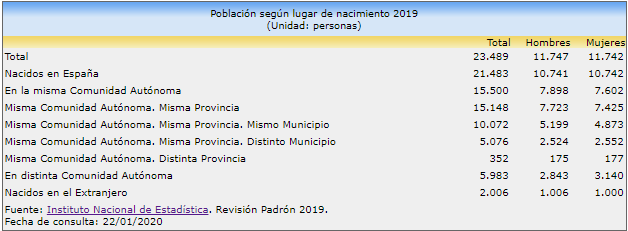 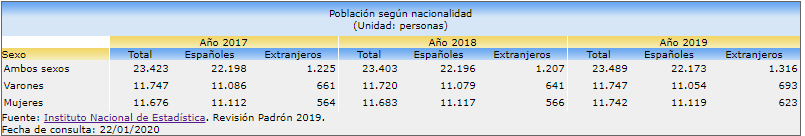 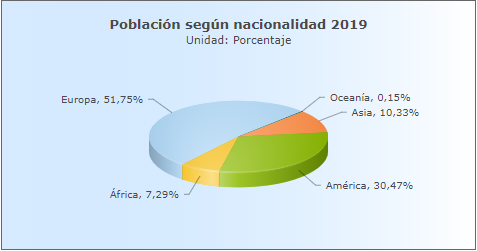 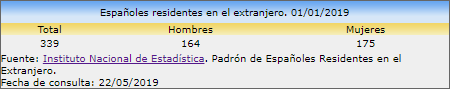 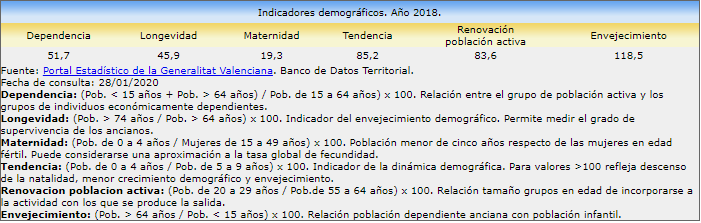 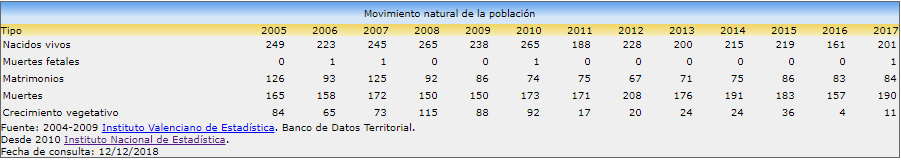 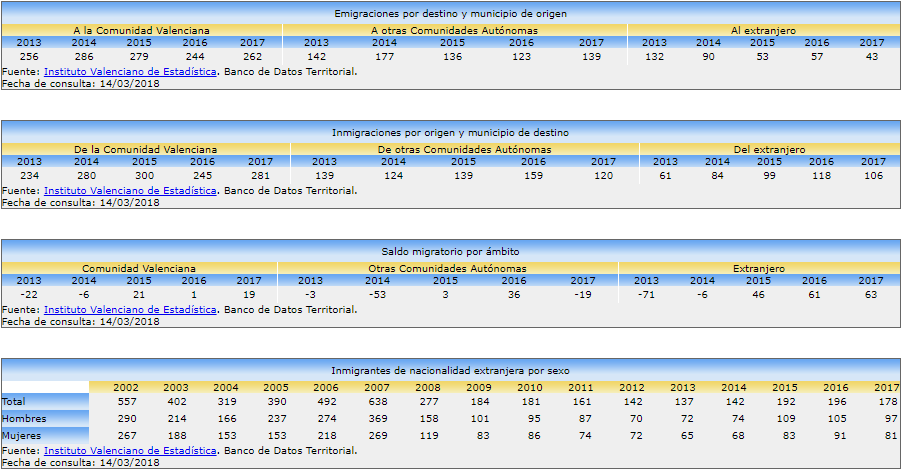 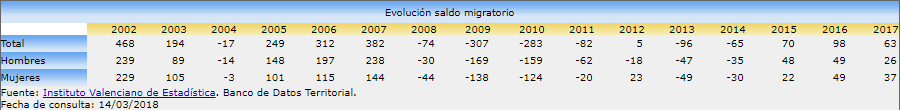 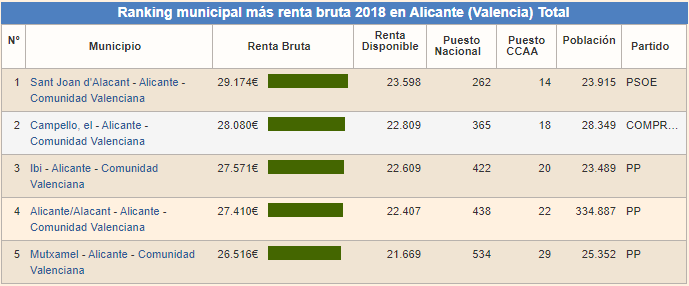 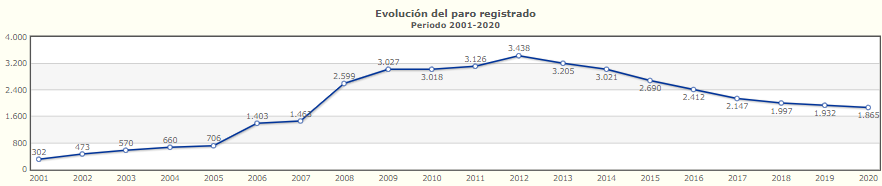 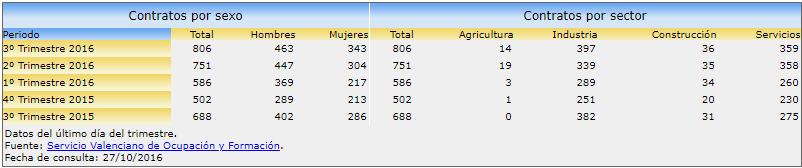 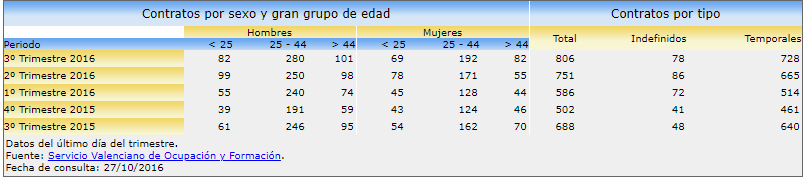 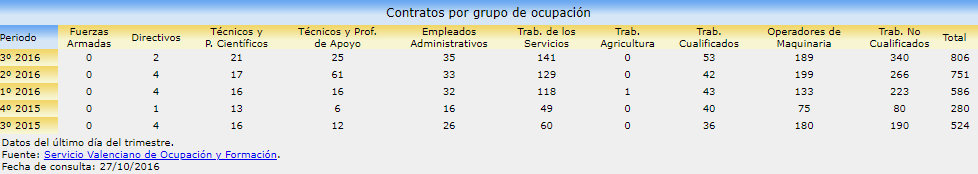 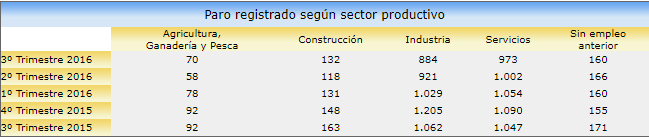 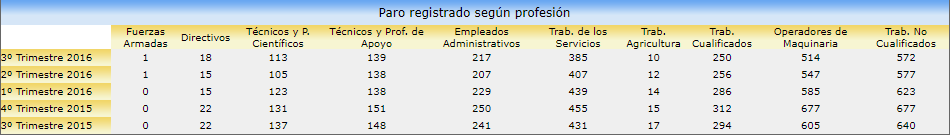 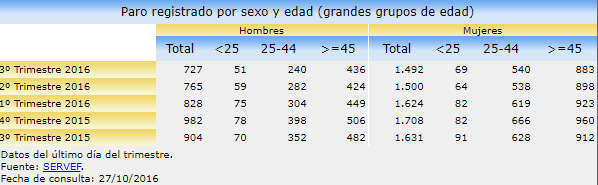 Datos socioeconómicosLa población de Ibi es una población envejecida con una tasa de maternidad bastante baja (19%), aunque con una relativamente buena tasa de renovación (83,6%). Ibi cuenta con una industria bastante importante en la Comunidad Valenciana, factor que probablemente contribuye a que sea el tercer municipio en el ranking de actividad económica por municipios. Actividad económica: Conocido como la Cuna del Helado y el Valle del Juguete, por su tradición heladera y juguetera. Aunque en Ibi es imprescindible destacar el papel que los Procesos Industriales tales como matricería, inyección de plásticos, tratamiento y recubrimiento de metales, elaboración de productos metálicos, artes gráficas, tienen en la estructura productiva, puesto que es la que da trabajo a la mayor parte de la población y atrae a otros trabajadores del entorno.Datos BiofísicosEn Ibi, los veranos son cortos, caliente y mayormente despejados; los inviernos son largos, muy fríos, ventosos y parcialmente nublados y está seco durante todo el año. Durante el transcurso del año, la temperatura generalmente varía de 1 °C a 28 °C y rara vez baja a menos de -4 °C o sube a más de 30 °C. Se encuentra a 734 metros sobre el nivel del mar. El clima es cálido y templado. La lluvia cae sobre todo en el invierno, con relativamente poca lluvia en el verano. Este clima es considerado Csa según la clasificación climática de Köppen-Geiger. En Ibi, la temperatura media anual es de 14.3 °C. En un año, la precipitación es 506 mm.En base a la puntuación de playa/piscina, la mejor época del año para visitar Ibi para las actividades de calor es desde principios de julio hasta finales de agosto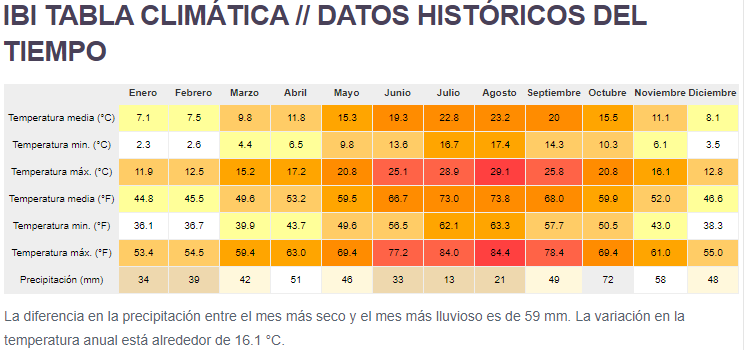 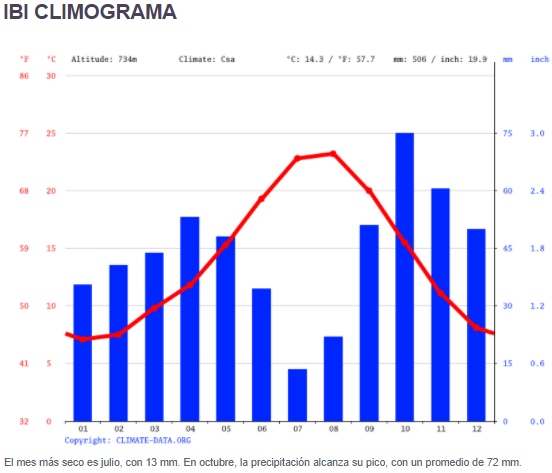 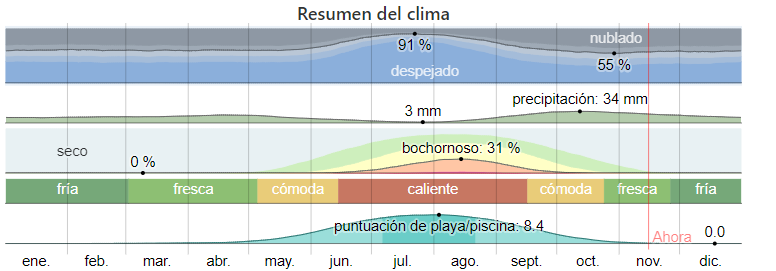 TemperaturaLa temporada templada dura 2,9 meses, del 16 de junio al 13 de septiembre, y la temperatura máxima promedio diaria es más de 24 °C. El día más caluroso del año es el 4 de agosto, con una temperatura máxima promedio de 28 °C y una temperatura mínima promedio de 17 °C.La temporada fresca dura 4,0 meses, del 16 de noviembre al 14 de marzo, y la temperatura máxima promedio diaria es menos de 14 °C. El día más frío del año es el 7 de enero, con una temperatura mínima promedio de 1 °C y máxima promedio de 11 °C.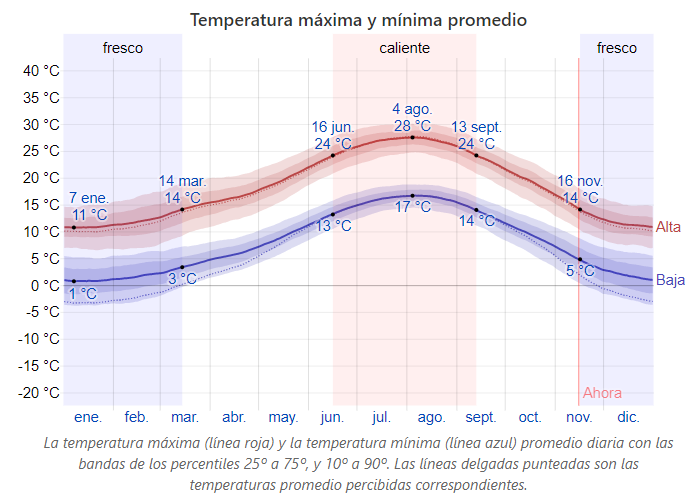 NubesEn Ibi, el promedio del porcentaje del cielo cubierto con nubes varía considerablemente en el transcurso del año.La parte más despejada del año en Ibi comienza aproximadamente el 13 de junio; dura 2,7 meses y se termina aproximadamente el 3 de septiembre. El 22 de julio, el día más despejado del año, el cielo está despejado, mayormente despejado o parcialmente nublado el 91 % del tiempo y nublado o mayormente nublado el 9 % del tiempo.La parte más nublada del año comienza aproximadamente el 3 de septiembre; dura 9,3 meses y se termina aproximadamente el 13 de junio. El 29 de octubre, el día más nublado del año, el cielo está nublado o mayormente nublado el 45 % del tiempo y despejado, mayormente despejado o parcialmente nublado el 55 % del tiempo.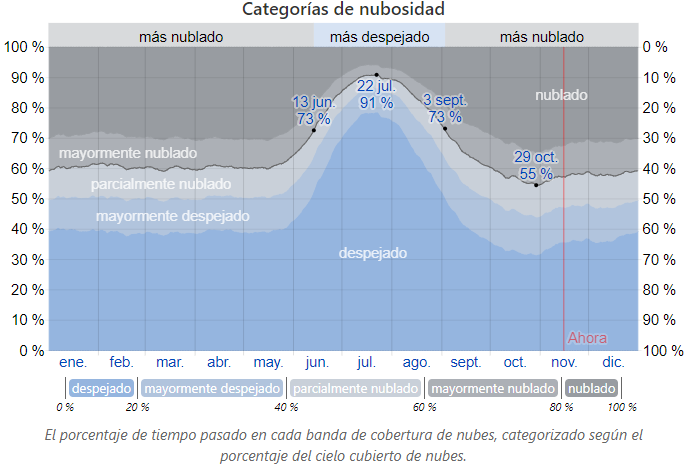 PrecipitaciónUn día mojado es un día con por lo menos 1 milímetro de líquido o precipitación equivalente a líquido. La probabilidad de días mojados en Ibi varía durante el año.La temporada más mojada dura 8,5 meses, de 7 de septiembre a 22 de mayo, con una probabilidad de más del 9 % de que cierto día será un día mojado. La probabilidad máxima de un día mojado es del 16 % el 11 de octubre.La temporada más seca dura 3,5 meses, del 22 de mayo al 7 de septiembre. La probabilidad mínima de un día mojado es del 2 % el 2 de agosto.Entre los días mojados, distinguimos entre los que tienen solo lluvia, solamente nieve o una combinación de las dos. En base a esta categorización, el tipo más común de precipitación durante el año es solo lluvia, con una probabilidad máxima del 16 % el 11 de octubre.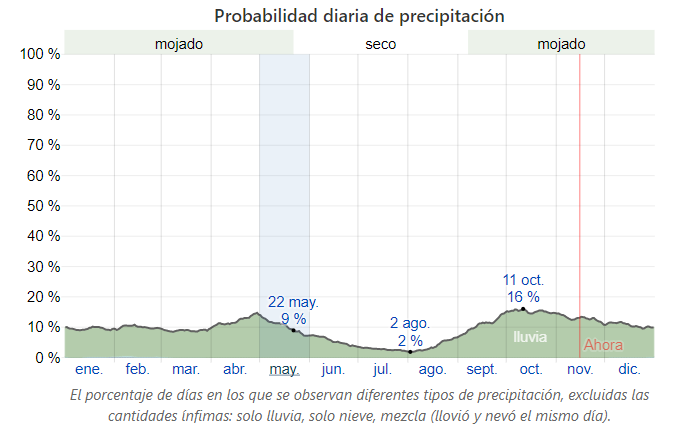 LluviaPara mostrar la variación durante un mes y no solamente los totales mensuales, mostramos la precipitación de lluvia acumulada durante un período móvil de 31 días centrado alrededor de cada día del año. Ibi tiene una variación ligera de lluvia mensual por estación.La temporada de lluvia dura 9,2 meses, del 27 de agosto al 2 de junio, con un intervalo móvil de 31 días de lluvia de por lo menos 13 milímetros. La mayoría de la lluvia cae durante los 31 días centrados alrededor del 12 de octubre, con una acumulación total promedio de 34 milímetros.El periodo del año sin lluvia dura 2,8 meses, del 2 de junio al 27 de agosto. La fecha aproximada con la menor cantidad de lluvia es el 26 de julio, con una acumulación total promedio de 3 milímetros.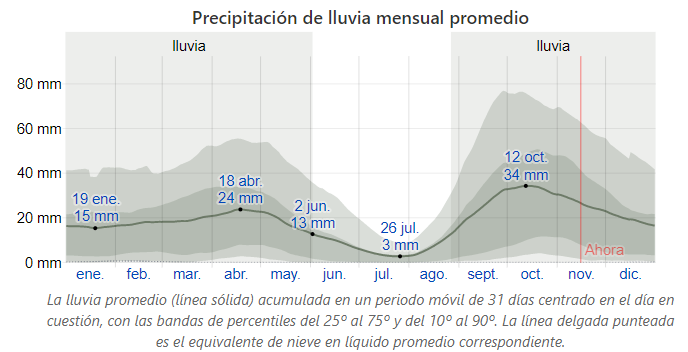 SolLa duración del día en Ibi varía considerablemente durante el año. En 2020, el día más corto es el 21 de diciembre, con 9 horas y 28 minutos de luz natural; el día más largo es el 20 de junio, con 14 horas y 52 minutos de luz natural.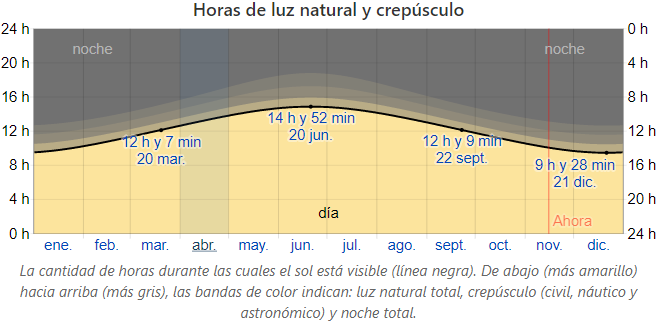 La salida del sol más temprana es a las 6:37 el 13 de junio, y la salida del sol más tardía es 1 hora y 44 minutos más tarde a las 8:20 el 24 de octubre. La puesta del sol más temprana es a las 17:40 el 6 de diciembre, y la puesta del sol más tardía es 3 horas y 50 minutos más tarde a las 21:30 el 28 de junio.Se observó el horario de verano (HDV) en Ibi durante el 2020; comenzó en la primavera el 29 de marzo, duró 6,9 meses, y se terminó en el otoño del 25 de octubre.HumedadBasamos el nivel de comodidad de la humedad en el punto de rocío, ya que éste determina si el sudor se evaporará de la piel enfriando así el cuerpo. Cuando los puntos de rocío son más bajos se siente más seco y cuando son altos se siente más húmedo. A diferencia de la temperatura, que generalmente varía considerablemente entre la noche y el día, el punto de rocío tiende a cambiar más lentamente, así es que, aunque la temperatura baje en la noche, en un día húmedo generalmente la noche es húmeda.En Ibi la humedad percibida varía considerablemente.El período más húmedo del año dura 2,5 meses, del 3 de julio al 18 de septiembre, y durante ese tiempo el nivel de comodidad es bochornoso, opresivo o insoportable por lo menos durante el 8 % del tiempo. El día más húmedo del año es el 14 de agosto, con humedad el 31 % del tiempo.El día menos húmedo del año es el 9 de marzo cuando básicamente no hay condiciones húmedas.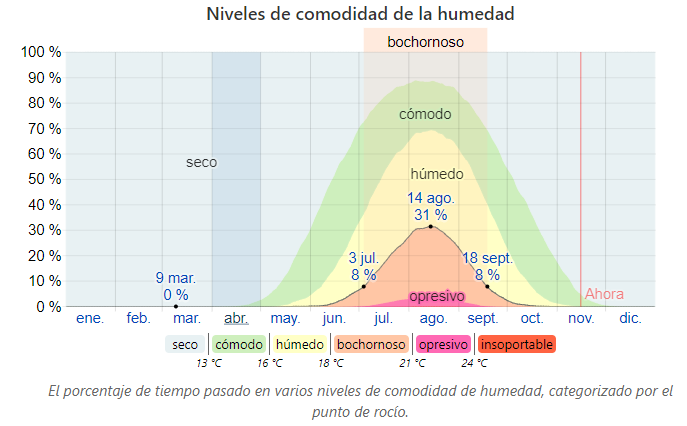 VientoEsta sección trata sobre el vector de viento promedio por hora del área ancha (velocidad y dirección) a 10 metros sobre el suelo. El viento de cierta ubicación depende en gran medida de la topografía local y de otros factores; y la velocidad instantánea y dirección del viento varían más ampliamente que los promedios por hora.La velocidad promedio del viento por hora en Ibi tiene variaciones estacionales leves en el transcurso del año.La parte más ventosa del año dura 6,0 meses, del 29 de octubre al 27 de abril, con velocidades promedio del viento de más de 14,0 kilómetros por hora. El día más ventoso del año en el 21 de febrero, con una velocidad promedio del viento de 16,3 kilómetros por hora.El tiempo más calmado del año dura 6,0 meses, del 27 de abril al 29 de octubre. El día más calmado del año es el 4 de agosto, con una velocidad promedio del viento de 11,7 kilómetros por hora.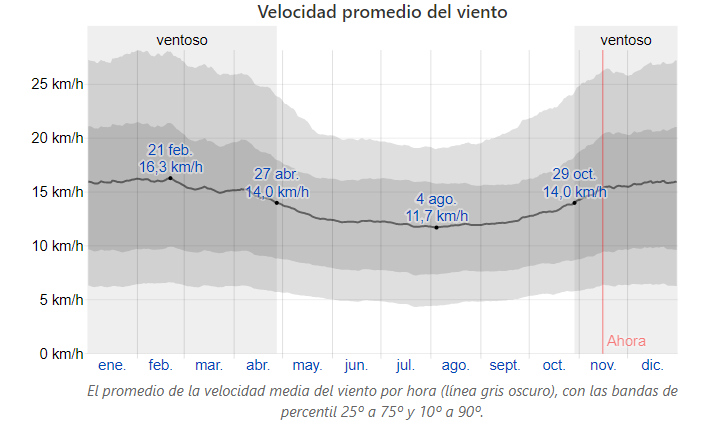 La dirección predominante promedio por hora del viento en Ibi varía durante el año.El viento con más frecuencia viene del norte durante 1,6 semanas, del 26 de febrero al 8 de marzo, con un porcentaje máximo del 34 % en 29 de febrero. El viento con más frecuencia viene del oeste durante 2,2 meses, del 8 de marzo al 14 de mayo y durante 4,9 meses, del 29 de septiembre al 26 de febrero, con un porcentaje máximo del 36 % en 8 de abril. El viento con más frecuencia viene del este durante 4,5 meses, del 14 de mayo al 29 de septiembre, con un porcentaje máximo del 40 % en 23 de julio.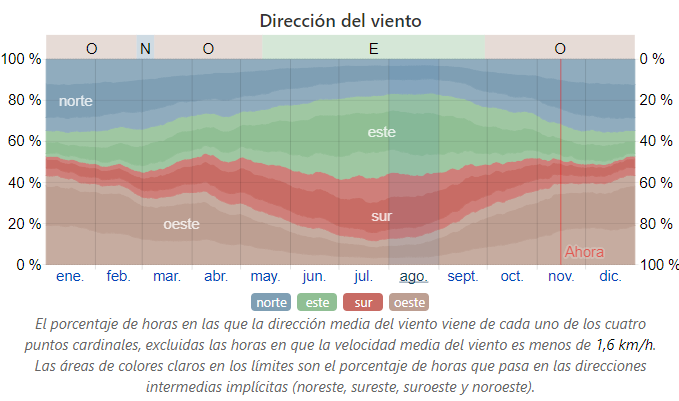 Periodo de cultivoLas definiciones del periodo de cultivo varían en todo el mundo, pero para fines de este informe, lo definimos con el periodo continuo más largo de temperaturas sin heladas (≥ 0 °C) del año (el año calendario en el hemisferio norte o del 1 de julio al 30 de junio en el hemisferio sur).El periodo de cultivo en Ibi normalmente dura 8,1 meses (249 días), desde aproximadamente el 19 de marzo hasta aproximadamente el 23 de noviembre, rara vez comienza antes del 28 de febrero o después del 9 de abril y rara vez se termina antes del 1 de noviembre o después del 18 de diciembre.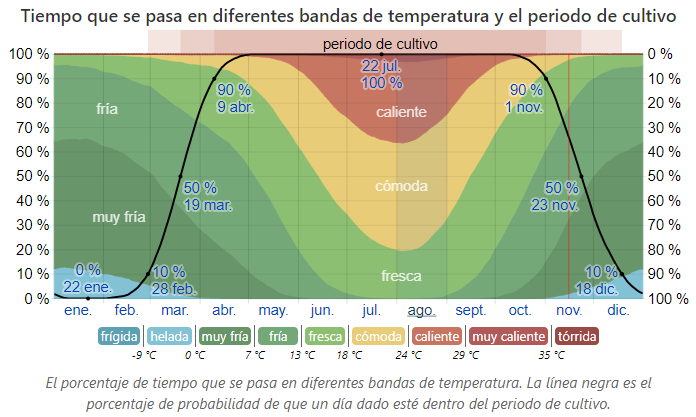 Los grados día de crecimiento son una medida de la acumulación de calor anual que se usan para predecir el desarrollo de las plantas y los animales y se define como la integral térmica por encima de una temperatura base, descartando el exceso por encima de una temperatura máxima. En este informe usamos una base de 10 °C y un tope máximo de 30 °C. En base únicamente a los grados día de crecimiento, en Ibi las primeras flores brotan alrededor del 18 de marzo y rara vez brotan antes del 3 de marzo o después del 3 de abril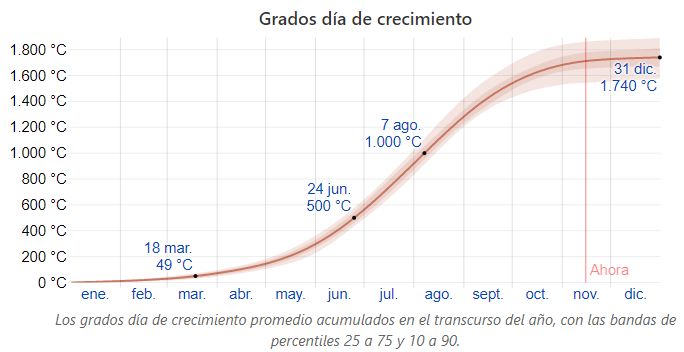 Energía solarEsta sección trata sobre la energía solar de onda corta incidente diaria total que llega a la superficie de la tierra en una área amplia, tomando en cuenta las variaciones estacionales de la duración del día, la elevación del sol sobre el horizonte y la absorción de las nubes y otros elementos atmosféricos. La radiación de onda corta incluye luz visible y radiación ultravioleta. La energía solar de onda corta incidente promedio diaria tiene variaciones estacionales extremas durante el año. El período más resplandeciente del año dura 3,3 meses, del 7 de mayo al 16 de agosto, con una energía de onda corta incidente diaria promedio por metro cuadrado superior a 6,9 kWh. El día más resplandeciente del año es el 3 de julio, con un promedio de 8,1 kWh.El periodo más obscuro del año dura 3,4 meses, del 27 de octubre al 10 de febrero, con una energía de onda corta incidente diaria promedio por metro cuadrado de menos de 3,5 kWh. El día más obscuro del año es el 16 de diciembre, con un promedio de 2,3 kWh.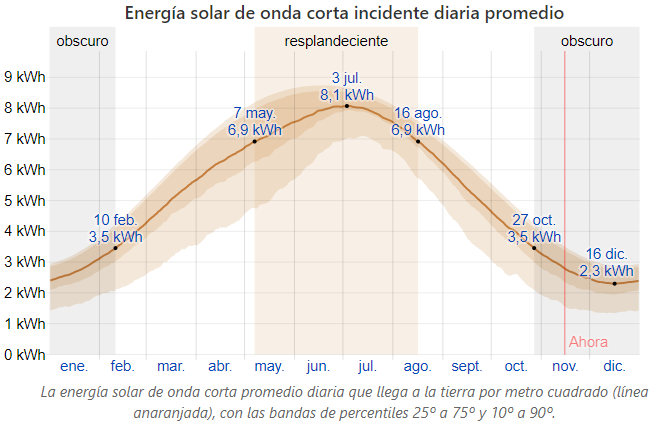 Fauna y floraIbi está en el maravilloso ambiente del Parque Natural del Carrascal de la Fuente Roja, Parque Natural Font Roja.Ibi tiene en su entorno próximo las siguientes alturas y cimas (puntos geodésicos oficiales): Menetjador 1406 m, Carrasqueta 1255 m, Eixar 1144 m, Cuartel 1087 m, Fernoveta 1045 m.Ibi está en los entornos del LIC de ARENAL DE PETRER, CAP DE L'HORTA, COVA JULIANA (ALCOI), MAIGMÓ I SERRES DE LA FOIA DE CASTALLA, SERRES DE MARIOLA I CARRASCAR DE LA FONT ROJA.Ibi está en los entornos del ZEPA de Cabeço d'Or i la Grana, Maigmó i Serres de la Foia de Castalla (ZEPA), Riu Montnegre, Serres de Mariola i el Carrascal de la Font Roja (ZEPA).Por el municipio de Ibi se mueven, entre otras muchas, especies tan emblemáticas como abubilla, águila culebrera, herrerillo capuchino, halcón pelegrino, avión roquero, pito real, águila real o águila caudal, búho real, tejón común, arruí o carnero de berbería, jabalí, gato montés, gamo, ciervo, culebra de herradura, culebra de escalera, culebra viperina, etc.Flora en Ibi (radio de 10 km)
 Agrícola y prados artificiales (Agrícola y prados artificiales) >>> 9815.91000000 ha (63.99999739 %)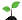  Pinares de pino carrasco (A.F.M. (Bosquetes)) >>> 3043.03000000 ha (19.84063750 %)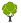  Mezclas de coníferas y frondosas autóctonas en la región biogeográfica mediterránea (Bosque) >>> 875.01000000 ha (5.70508875 %)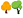  Matorral (Matorral) >>> 694.41000000 ha (4.52757189 %)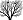  Artificial (Artificial) >>> 362.89000000 ha (2.36605257 %)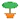  Arbolado disperso coníferas y frondosas (Bosque) >>> 167.48000000 ha (1.09197411 %)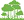  Encinares (Bosque) >>> 150.71000000 ha (0.98263326 %)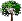  Bosques mixtos de frondosas en region biogeográfica mediterranea (Bosque) >>> 75.19000000 ha (0.49024082 %)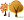  Pinares de pino carrasco (Bosque Plantación) >>> 64.93000000 ha (0.42334535 %)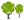  Arbolado disperso de coníferas (Bosque) >>> 22.85000000 ha (0.14898262 %)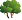  Complementos del bosque (Complementos del bosque) >>> 21.22000000 ha (0.13835497 %)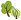  Quejigares (Bosque) >>> 15.88000000 ha (0.10353803 %)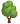  Bosques ribereños (A.F.M. (Riberas)) >>> 15.31000000 ha (0.09982161 %)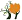  Minería, escombreras y vertederos (Minería, escombreras y vertederos) >>> 7.96000000 ha (0.05189941 %)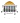  Mezclas de coníferas y frondosas autóctonas en la región biogeográfica mediterránea (A.F.M. (Riberas)) >>> 4.58000000 ha (0.02986172 %)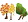 Listados de Fauna (Font Roja):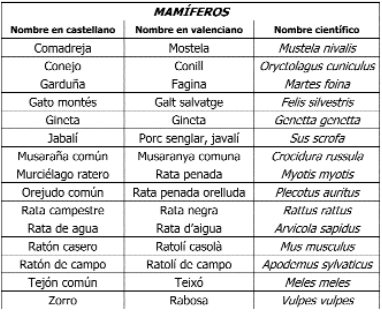 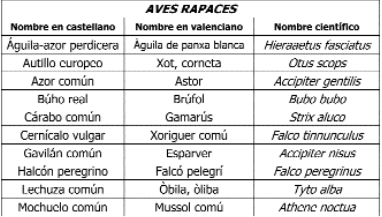 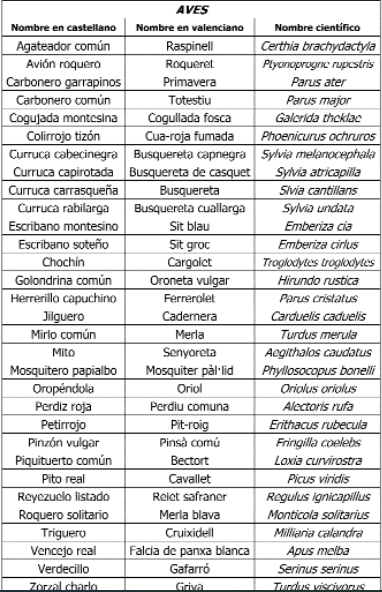 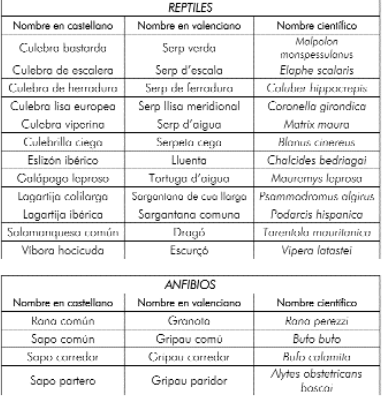 FLORA DE MAYOR INTERÉS (Font Roja)Anthyllis vulneraria subsp. Gandogeri; Localizada en zonas rocosas. Muy rara.Campanula hispanica; Se puede localizar en grietas y fisuras de grandes roquedos más o menos sombreados. No resulta demasiado común.Campanula semisecta; Encontrada en zonas de roquedo y pedregal en ambiente montano algo umbroso. Localmente abundante.Centaurea spachii; Puede encontrarse en zonas de matorral no demasiado denso. Poco común.Conopodium thalictrifolium; Aparece en zonas de roquedo y laderas pedregosas de montaña. Muy rara.Crataegus azarolus; Cultivada y asilvestrada en bordes de antiguos cultivos. Sólo se han localizado escasos ejemplares, algunos de buena talla.Crataegus granatensis; Localizada en zonas de matorral denso relativamente cercanas a bosques de montaña. Parece bastante rara.Crepis albida subs. Scorzoneroides; Forma parte de la vegetación establecida en roquedos y laderas muy pedregosas en enclaves poco soleados. No resulta excesivamente abundante.Delphinium halteratum subsp. Verdunense; Localizada en herbazales secos establecidos en campos de cultivo abandonados. Rara.Erica multiflora; Aparece formando parte de matorrales de ladera en zonas de montaña más o menos umbrosas. Se encuentra ocasionalmente.Erysimum gomezcampoi; Encontrado formando parte de matorrales no demasiado densos situados junto a paredones calizos y roquedos. No parece demasiado común.Fraxinus ornus; Localizado en barrancos y en laderas sombreadas, a veces acompañado por encinas. Muy raro.Fumana ericifolia; Ocasionalmente encontrada en grietas de grandes rocas calizas de zonas altas del término. Rara.Galium fruticescens; Localizado en zonas de matorral establecidas sobre suelos pedregosos. No parece demasiado común.Gypsophila pilosa; Arqueófito de origen iraní, muy raro en la Comunidad Valenciana y en el resto del Mediterráneo, que pudo ser introducido junto con los cereales durante el Neolítico. En barbechos y caminos de la Estación Biológica. Se han recogido semillas para incrementar la población existente.Helianthemum hirtum; Aparece en zonas de matorral bajo y en bordes de caminos o senderos de montaña. Raro.Linaria depauperata subsp. Depauperata; Puede localizarse en zonas de matorral establecidas en laderas pedregosas o rocosas más bien poco soleadas. Muy rara.Linaria repens subsp. Blanca; Aparece en bordes de senderos de montaña así como en pedreras de barrancos umbrosos. Endemismo Valenciano y Catalán. Muy rara.Papaver somniferum subsp. Setigerum; Planta mediterránea, que aparece en cultivos, barbechos y caminos. Resembrada en la Estación Biológica a partir de semillas de bancales de las inmediaciones. Muy rara en la Comunidad Valenciana.Prunus acida; Se trata de una planta centroeuropea naturalizada en ribazos y márgenes de la Estación Biológica, a partir del portainjerto o patrón o de los cerezos antaño cultivados. No obstante es una planta rara de ver y sus frutos son un recurso más para la fauna que los come con fruición.Salvia blancoana subsp. Mariolensis; Forma parte de los matorrales establecidos sobre suelos pedregosos localizados únicamente en las cotas más elevadas. Rara, aunque formando colonias densas dentro de los límites de la Estación Biológica.Saxifraga corsica subsp. Cossoniana; Crece en grietas de rocas y paredones calizos en las zonas más elevadas de montaña. Rara.Sideritis angustifolia subsp. Angustifolia; Aparece formando parte de matorrales no demasiado densos en zonas secas, así como en los alrededores de pinares y encinares. No parece excesivamente abundante.Teucrium homotrichum; Puede encontrarse en matorrales bajos de zonas secas y laderas. No resultademasiado rara.Teucrium murcicum; Se localiza en matorrales de zonas secas. Resulta poco común.Geología y mineríaIbi y su término municipal no se caracterizan por ser una zona especialmente rica en yacimientos mineralógicos, careciendo de minería de minerales metalíferos. Sin embargo, en sus estratos sedimentarios aparecen varias especies de minerales muy interesantes a nivel de colección.En primer lugar, citaremos el azufre ya que en Alicante se localizan varios yacimientos de este mineral, algunos de los cuales fueron explotados desde la segunda mitad del siglo XIX, el azufre aquí se encuentra asociado principalmente a materiales terciarios afectados por movimientos tectónicos del Trias.Otro mineral interesante es el cuarzo, mineral extraordinariamente extendido en la naturaleza estando presente prácticamente en todo tipo de rocas. En la provincia de Alicante el tipo de cuarzo comúnmente encontrado es el que se presenta asociado a los minerales de las facies keuper del triásico superior donde es frecuente encontrar cristales de cuarzo idiomorfos, entre los que destacan los de color rojo conocidos como Jacintos de Compostela, son especialmente frecuentes en los niveles superiores asociados a margas y yesos rojos.Una variedad criptocristalina del cuarzo es el silex o pedernal, que en nuestra provincia se presenta habitualmente en las calizas blancas de senoniense en forma de nódulos. Este mineral presenta in interés paleontológico especial ya que fue utilizado en la prehistoria para la fabricación de armas como puntas de flechas, hachas y cuchillos, también fabricaban otras herramientas y utensilios con este material, aquí en Ibi se encuentra en profusión en el paraje de Biscoy en los alrededores de la Venta de los Cuernos en la carretera de Bañeres donde aparece en nódulos de los cuales se pueden conseguir lascas con sólo golpearlos unos contra otros, estas lascas eran utilizadas hasta tiempos recientes para clavarlas en sendas tablas de madera de unos dos por un metro cuadrado, las cuales eran utilizadas para trillar el trigo en las eras y separarlo de la paja.También cuenta con explotaciones puntuales de áridos naturales: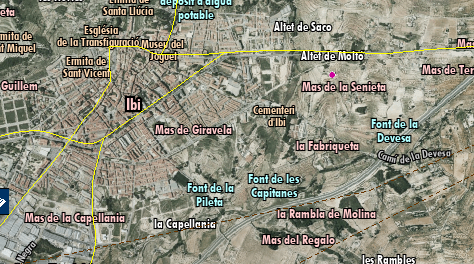 Punto rosa.InfraestructuraDescribe el tipo de infraestructura del presente:Infraestructura energética No existen plantas energéticas en IbiManufactura y producción Ibi se caracteriza por poseer una gran industria, destaca por el sector del plástico, los metales y el juguete.Minería Existe producción puntual de áridos (¿Existe una industria minera en tu ciudad? ¿De dónde vienen los materiales de construcción?)AgriculturaNo existe agricultura urbana, pero si cultivos de cereales en gran (72 Ha), tubérculos (2 Ha), cultivos forrajeros (1 Ha), hortalizas (9 Ha),  frutales (707 Ha), olivo (830 Ha) y viña no asociada (83 Ha)TransporteSolamente tienen una flota de autobuses.Agua y sanidad La EDAR de Ibi está situada en la comarca de L’Alcoià en la provincia de Alicante y presta servicio al municipio de Ibi, depurando las aguas residuales de una población de 23.000 habitantes. Actualmente la EDAR de Ibi opera con una capacidad de depuración de 3.400m3/d. El proceso de tratamiento consiste en:Pretratamiento: Desbaste de gruesos y finos/ desarenado y desengrasadoTratamiento primario: Físico-químico y decantaciónTratamiento secundario: Fangos activos/ eliminación nitrógeno y fósforoTratamiento terciario: Desinfección mediante ultravioletaPrincipales datosPotencia Total Instalada: 600 kWPoblación servida : 23.000 habitantes equivalentesCaudal de proyecto: 4.500 m3/díaDesechosNo existen vertederos en la ciudad, los residuos van al vertedero de Villena. Pero existen dos plantas de tratamiento, Acteco que  gestiona todo tipo de residuos incluyendo peligrosos, el punto limpio de Ibi para llevar residuos domésticos especiales y Noryssa para la gestión de metales.Stocks y flujosTrata de conseguir cifras (números) de los siguientes stocks y flujos:Consumo de alimentos En esta coyuntura, sumando el consumo dentro y fuera del hogar, durante el año 2018 cada español ingirió como media en torno a 767,87 kilos-litros de alimentos y bebidas. De acuerdo con dichas cifras el consumo total en nuestro país alcanzó la cifra de 103.077,41 millones de €, lo que supone un gasto medio de 2.526,28 € por persona y año.Producción de comida y manufacturaEN IBI HAY MÁS DE 550 EMPRESAS QUE DAN TRABAJO A MÁS DE 6.000 PERSONAS CON UNA FACTURACIÓN ANUAL CERCANA A LOS 1.000 MILLONES DE EUROS.MÁS DE 2.500.000 M2 CONSTRUÍDOS DE POLÍGONO INDUSTRIAL.Consumo energético133 kWh/ hab/ a // 810-886€.Consumo de bienes y servicios de hogaresEl consumo per cápita dentro del hogar supuso una cantidad media aproximada de 629,69 kg-l ingeridos por persona y año. Los alimentos que suponen un mayor volumen de dicho consumo son las frutas, con un consumo per cápita de 90,5 kg por persona y año. Les siguen las verduras, patatas y hortalizas, con 85,1 kg por persona anuales, y en tercer lugar la leche con 69,8 kg/persona/año.Consumo de combustibles fósilesNo encuentro datos. Lo mejor que he encontrado es una media para España: 14.776 ktep en total en 2018. (Fuente MITECO)CO2 y otras emisiones5,95 toneladas equivalentes de CO2 por habitante de media en España en 2018.Consumo de aguaDe media 136 litros por habitante por día.Stocks: Número de carros o vehículos en una ciudad18165 automóviles.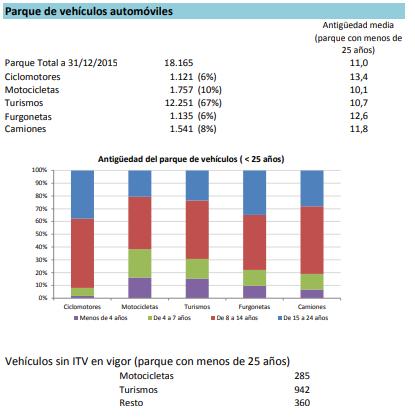 Stocks: Número de edificios en la ciudadEn 2011 había 4927 edificios en Ibi.Importaciones y exportaciones de bienes dentro y fuera de la ciudadNo encuentro datosGeneración de desechos471 kg de residuos de media por persona por año.BibliografíaDatos Cartográficos:https://visor.gva.es/visor/http://info.igme.es/visorweb/Datos Socioeconómicos: http://documentacion.diputacionalicante.es/4hogares.asp?codigo=03079http://documentacion.diputacionalicante.es/2demogr.asp?codigo=03079http://www.ibi.es/es/turismo/conoce-ibi/datos-sobre-ibi/datosDatos Bioclimáticos:https://es.weatherspark.com/y/42493/Clima-promedio-en-Ibi-Espa%C3%B1a-durante-todo-el-a%C3%B1ohttps://es.climate-data.org/europe/espana/comunidad-valenciana/ibi-57024/#:~:text=El%20clima%20es%20c%C3%A1lido%20y,es%20de%2014.3%20%C2%B0C.Datos de Fauna y flora:https://web.ua.es/jardinbotanico/pdf/microreserva.pdfhttp://www.parquesnaturales.gva.es/documents/80302499/82895491/CuadernofaunaFontRoja/41370782-d1b7-4853-83b6-ab25e83eec2cDatos de infraestructurahttps://www.idae.es/file/11167/download?token=qK_9OxAghttps://pavagua.com/obra/estacion-depuradora-aguas-residuales-ibi-alicante/https://www.google.com/maps/search/plantas+de+tratamiento+de+residuos+en+ibi/@38.6147946,-0.5888695,159m/data=!3m1!1e3Datos de stockshttps://www.mapa.gob.es/images/es/20190807_informedeconsumo2018pdf_tcm30-512256.pdfhttp://documentacion.diputacionalicante.es/6agric.asp?codigo=03079http://www.ibi.es/noticia.asp?idnoticia=194331http://www.dgt.es/informacion-municipal/2015/individuales/alicante/03079_Ibi.pdfhttps://www.ine.es/dyngs/INEbase/es/operacion.htm?c=Estadistica_C&cid=1254736176834&idp=1254735976602&menu=ultiDatoshttps://datosmacro.expansion.com/energia-y-medio-ambiente/emisiones-co2/espanahttps://www.ine.es/jaxi/Datos.htm?path=/t20/e244/edificios/p04/l0/&file=1mun00.px#!tabs-tablahttps://www.miteco.gob.es/es/calidad-y-evaluacion-ambiental/publicaciones/Memoria-anual-generacion-gestion-residuos.aspxhttps://www.ine.es/prodyser/espa_cifras/2019/9/EdadTotalHombresMujeres0-49735194545-9113759154610-14126863962915-19121964957020-24120861559325-29126066759330-34138972866135-39174791183640-442033105198245-49194799695150-54180990190855-59165380784660-64139968671365-69127959768270-74111752459375-7979038440680-8464125838385-8941216025290-941715311895-99361125+100101